NAUJI IŠŠŪKIAI –NAUJOS TAISYKLĖSVIRTUALAUS SUSIRINKIMO  ETIKETAS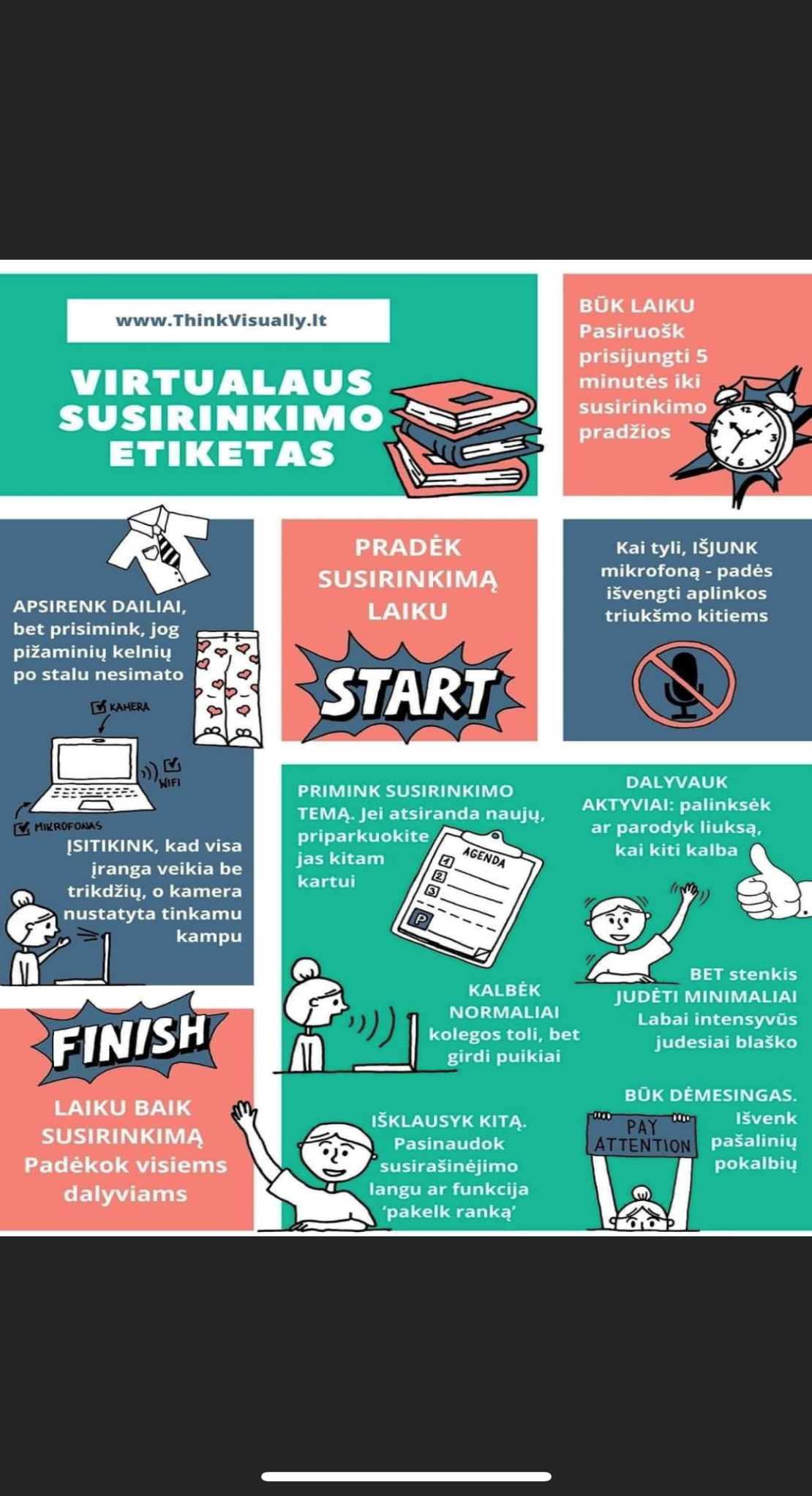 